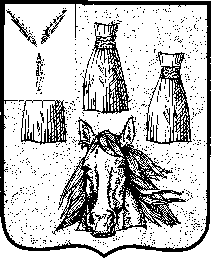                                                   АдминистрацияКрасавского муниципального образованияСамойловского муниципального района Саратовской областиПОСТАНОВЛЕНИЕ от «09» января 2024  г.	              № 1			Об утверждении муниципальной программы «Содержание и ремонт автомобильных дорог местного значения в границах Красавского муниципального образования Самойловского муниципального района Саратовской области на 2024-2026 годы»   В соответствии ч.6. ст.16 Федерального закона от 29 декабря 2017 г. № 443-ФЗ «Об организации дорожного движения в Российской Федерации и о внесении изменений в отдельные законодательные акты Российской Федерации», статьей 179 Бюджетного кодекса Российской Федерации, Уставом Красавского муниципального образования Самойловского муниципального района Саратовской области, администрация Красавского муниципального образования Самойловского муниципального района Саратовской областиПОСТАНОВЛЯЕТ:1. Утвердить муниципальную программу «Содержание и ремонт автомобильных дорог местного значения в границах Красавского муниципального образования Самойловского муниципального района Саратовской области на 2024-2026 годы», согласно приложения к настоящему постановлению.2. Настоящее постановление обнародовать «09» января  2024  года в специально выделенных местах обнародования и разместить на официальном сайте администрации Красавского муниципального образования Самойловского муниципального района Саратовской области в сети «Интернет».3. Настоящее постановление вступает в силу с даты его официального обнародования и распространяется на правоотношения, возникшие с 01 января 2024 года.4. Контроль за исполнением настоящего постановления оставляю за собой.Глава Красавскогомуниципального образования 					С.В. БережновПриложение к постановлению администрации Красавского муниципального образования Самойловского муниципального района Саратовской областиот «09» января  2024 г. № 1  МУНИЦИПАЛЬНАЯ ПРОГРАММА«Содержание и ремонт автомобильных дорог местного значения в границах Красавского муниципального образования Самойловского муниципального района Саратовской области на 2024-2026 годы»ПАСПОРТмуниципальной программы«Содержание и ремонт автомобильных дорог местного значения в границах Красавского муниципального образования Самойловского муниципального района Саратовской области на 2024-2026 годы»1. Общая характеристика сферы реализации муниципальной программы       Важным фактором жизнеобеспечения населения, способствующим стабильности социально-экономического развития муниципального образования, является содержание автомобильных дорог местного значения в границах муниципального образования. Общая протяженность дорог по территории Красавского  муниципального образования Самойловского муниципального района Саратовской области составляет 39 км.        Состояние сети дорог определяется своевременностью, полнотой и качеством выполнения работ по содержанию, ремонту, капитальному ремонту дорог и зависит напрямую от объемов финансирования и стратегии распределения финансовых ресурсов в условиях их ограниченных объемов.        В целях восстановления и улучшения эксплуатационных качеств автомобильных дорог местного значения в границах муниципального образования необходимо проведение мероприятий по капитальному ремонту, текущему ремонту и содержанию автомобильных дорог местного значения в границах муниципального образования.       В связи с тем, что администрация Красавского муниципального образования Самойловского муниципального района Саратовской области из-за ограниченных возможностей местного бюджета не имеет возможности самостоятельно решать проблему ремонта и содержания дорог, финансирование мероприятий Программы может также осуществляться за счет средств областного, районного бюджета и внебюджетных источников.2. Основные Цели, задачи и приоритетные направления муниципальной политикиОсновной целью муниципальной программы является повышение -обеспечение сохранности в удовлетворительном состоянии автомобильных дорог местного значения в границах Красавского муниципального образования, долговечности и надежности входящих в них конструкций и сооружений, повышение качественных характеристик автомобильных дорог.Повышение безопасности дорожного движения и экологической безопасности объектов.Необходимо производить капитальный ремонт и ремонт существующей дорожной сети.Основными задачами муниципальной программы:-увеличение протяженности, пропускной способности и приведение в нормативное состояние автомобильных дорог местного значения в границах муниципального образования;-капитальный ремонт и ремонт дорог местного значения в границах муниципального образования;-восстановление и улучшение эксплуатационных качеств автомобильных дорог местного значения в границ муниципального образования;-содержание автомобильных дорог местного значения в границах муниципального образования на уровне, допустимом нормативами, для обеспечения их сохранности;- снижение уровня аварийности, сопутствующими причинами которой являются неудовлетворительные дорожные условия.2.1. Основные направления муниципальной политики: -капитальный ремонт и ремонт автомобильных дорог местного значения, мостов и иных искусственных дорожных сооружений на них;-ремонт автомобильных дорог местного значения в границах муниципального образования;-профилирование грунтовых дорог по населенным пунктам в границах муниципального образования;-проведение текущего ремонта улично-дорожной сети;-очистка от снега в зимний период времени;-разработка проектно-сметной документации и другие мероприятия по мере необходимости.2.2. Показатели (индикаторы) реализации муниципальной программыОжидаемые конечные результаты реализации муниципальной программы:- прирост протяженности автомобильных дорог, соответствующих нормативным требованиям к транспортно-эксплуатационному состоянию в результате дорожной деятельности;- увеличение доли отремонтированных автомобильных дорог;- увеличение доли отремонтированных тротуаров;- поддержание качества предоставляемых услуг по содержанию автомобильных дорог;-предупреждение причин возникновения дорожно-транспортных происшествий, снижение тяжести их последствий. Прирост протяженности автомобильных дорог общего пользования местного значения сельского поселения области, соответствующих нормативным требованиям к транспортно-эксплуатационному состоянию в результате дорожной деятельности, повышение доли протяженности автомобильных дорог, соответствующих нормативным требованиям и безопасности дорожного движения и экологической безопасности объектов (Приложение № 2 к настоящей муниципальной программе).3. Обобщенная характеристика мер правового регулирования муниципальной программы Для реализации мероприятий программы принятие специальных правовых актов не требуется, в случае предоставления субсидий, необходимо принятие Порядка использования субсидий. 	4. Этапы и сроки реализации муниципальной программыСроки реализации муниципальной программы 2024-2026 годов.Этапы реализации муниципальной программы не предусмотрены.5.Объем финансовых ресурсов, необходимых для реализации муниципальной программы  Объем финансовых ресурсов, необходимых для реализации муниципальной программы  составляет   14033,6 тыс. руб.:из средств областного бюджета- 5790,00 тыс.руб.;из средств бюджета Красавского муниципального образования Самойловского муниципального района Саратовской области (дорожный фонд)- 8243,6 тыс.руб.,в том числе по годам: в 2024 году –8215,2 тыс. руб.:из средств областного бюджета- 5790,0 тыс.руб.;из средств бюджета Красавского муниципального образования Самойловского муниципального района Саратовской области (дорожный фонд)-2425,2 тыс.руб.в 2025 году – 2477,4 тыс. руб.:из средств бюджета Красавского муниципального образования Самойловского муниципального района Саратовской области (дорожный фонд)-2477,4 тыс.руб.в 2026 году – 3341,0 тыс. руб.:из средств бюджета Красавского муниципального образования Самойловского муниципального района Саратовской области (дорожный фонд) – 3341,0 тыс.руб.6. Мероприятия реализации муниципальной программыМероприятия реализации муниципальной программы «Содержание и ремонт автомобильных дорог местного значения в границах Красавского муниципального образования Самойловского муниципального района Саратовской области на 2024-2026 годы» изложены в Приложении № 1 к настоящей муниципальной программе.7. Анализ рисков реализации муниципальной программы и меры управления рискамиРеализация комплекса программных мероприятий сопряжена со следующими рисками:– риск с сокращением объемов финансирования дорожной отрасли;– риск превышения фактического уровня инфляции по сравнению с прогнозируемым, ускоренный рост цен на строительные материалы, машины, специализированное оборудование, что может привести к увеличению стоимости дорожных работ, снижению объемов капитального ремонта, ремонта и содержания автомобильных дорог местного значения в границах муниципального образования.  При реализации муниципальной программы и для достижения поставленных целей необходимо учитывать возможные финансовые, экономические риски.Финансовые риски связаны с ограниченностью финансирования из средств бюджета поселения, возможным секвестированием бюджетных расходов на установленные сферы деятельности, что может существенным образом отразиться на конечных результатах муниципальной программы.В рамках муниципальной программы отсутствует возможность управления экономическими рисками. Возможен лишь оперативный учет последствий их проявления.Меры управления рисками - это минимизация рисков, возможна в результате координации действий участников муниципальной программы, регулярного мониторинга реализации муниципальной программы, своевременной корректировки перечня основных мероприятий и показателей муниципальной программы.Приложение № 1к муниципальной программе «Содержание и ремонт автомобильных дорог местного значения в границах Красавского муниципального образования Самойловского муниципального района Саратовской областина 2024-2026 годы»Мероприятия реализации муниципальной программы «Содержание и ремонт автомобильных дорог местного значения в границах Красавского муниципального образования Самойловского муниципального района Саратовской области на 2024-2026 годы» Приложение № 2 к муниципальной программе «Содержание и ремонт автомобильных дорог местного значения в границах Красавского муниципального образования Самойловского муниципального района Саратовской области на 2024-2026 годы»ПЛАНОВЫЕ ЗНАЧЕНИЯпоказателей (индикаторов) по реализации муниципальной программы«Содержание и ремонт автомобильных дорог местного значения в границах Красавского муниципального образования Самойловского муниципального района Саратовской области на 2024-2026 годы»Полное наименованиемуниципальной программыМуниципальная программа: «Содержание и ремонт автомобильных дорог местного значения в границах Красавского муниципального образования Самойловского муниципального района Саратовской области на 2024-2026 годы»Заказчик/разработчикмуниципальной программыАдминистрация Красавского муниципального образования Самойловского муниципального района Саратовской областиОтветственный исполнитель и исполнители основных мероприятий муниципальной программы - администрация Красавского муниципального образования Самойловского муниципального района Саратовской области (далее -муниципальное образование);-организации, осуществляющие деятельность в сфере дорожного хозяйства, определяемые в соответствии с законодательством Российской Федерации, на основании заключения муниципальных контрактов или договоров с администрацией Красавского муниципального образования Самойловского муниципального района Саратовской областиПрограммно-целевые инструменты муниципальной программыПрограммно-целевые инструментыв муниципальной программе не применяютсяОснование разработки муниципальной программыВ соответствии ч.6. ст.16 Федерального закона от 29 декабря 2017 г. № 443-ФЗ «Об организации дорожного движения в Российской Федерации и о внесении изменений в отдельные законодательные акты Российской Федерации», статьей 179 Бюджетного кодекса Российской Федерации, Уставом Красавского муниципального образования Самойловского муниципального района Саратовской области, Решением сельского Совета Красавского муниципального образования Самойловского муниципального района Саратовской области от «14» декабря  2023 г. № 17  «О бюджете Красавского муниципального образования Самойловского муниципального района Саратовской области на 2024 год и плановый период 2025 и 2026 годов», Соглашением о передаче полномочий по решению вопросов местного значения в области дорожной деятельности  в отношении автомобильных дорог местного значения в границах населенных пунктов поселения  от 29.12.2020 г.  Цель муниципальной программы-обеспечение сохранности в удовлетворительном состоянии автомобильных дорог местного значения в границах муниципального образования, долговечности и надежности входящих в них конструкций и сооружений, повышение качественных характеристик автомобильных дорог;-повышение безопасности дорожного движения и экологической безопасности объектов;-комфортное проживание и безопасное движение граждан на территории муниципального образованияЗадачи муниципальной программы-увеличение протяженности, пропускной способности и приведение в нормативное состояние автомобильных дорог местного значения в границах муниципального образования;-капитальный ремонт и ремонт дорог местного значения в границах муниципального образования;-восстановление и улучшение эксплуатационных качеств автомобильных дорог местного значения в границ муниципального образования;-содержание автомобильных дорог местного значения в границах муниципального образования на уровне, допустимом нормативами, для обеспечения их сохранности;- снижение уровня аварийности, сопутствующими причинами которой являются неудовлетворительные дорожные условияЭтапы и сроки реализации муниципальной программы2024-2026 годыэтапы не предусмотреныИсточники и Объемы бюджетных ассигнований  муниципальной программы  Общий объем финансового обеспечения реализации муниципальной программы составляет: 14033,6 тыс. руб. (дорожный фонд)Прогнозная оценка финансового обеспечения муниципальной программы составляет-областной бюджет 5790,0 тыс.руб.- бюджет Красавского муниципального образования Самойловского муниципального района Саратовской области (дорожный фонд) 8243,6 тыс.руб.,в том числе по годам: в 2024 году – 8215,2 тыс.руб., в том числе -областной бюджет-5790,0 тыс. руб.-бюджет Красавского муниципального образования Самойловского муниципального района Саратовской области (дорожный фонд)- 2425,2 тыс.руб.в 2025 году – 2477,4 тыс.руб., в том числе- бюджет Красавского муниципального образования Самойловского муниципального района Саратовской области (дорожный фонд)-2477,4 тыс.руб.в 2026 году –3341,0 тыс.руб., в том числе-бюджет Красавского муниципального образования Самойловского муниципального района Саратовской области (дорожный фонд)- 3341,0 тыс.руб.Контроль за исполнением муниципальной программы Контроль за ходом выполнения муниципальной программы – осуществляется главой Красавского муниципального образования Самойловского муниципального района Саратовской областиОжидаемые результаты реализации муниципальной программы Основной ожидаемый результат реализации муниципальной программы: –снижение рисков возникновения дорожно-транспортных происшествий, безопасности дорожного движения и экологической безопасности объектов;-повышение доли протяженности автомобильных дорог, соответствующих нормативным требованиямЦелевые индикаторы и показатели муниципальной программы Повышение доли протяженности автомобильных дорог, соответствующих нормативным требованиями безопасности дорожного движения и экологической безопасности объектов№п/пНаименование мероприятий(вид работ)Источник финансированияОбъем финансирования, всего (тыс.руб.)Сумма в год, тыс.руб.Сумма в год, тыс.руб.Сумма в год, тыс.руб.Непосредственный результат реализации мероприятийНепосредственный результат реализации мероприятий№п/пНаименование мероприятий(вид работ)Источник финансированияОбъем финансирования, всего (тыс.руб.)2024 г.2025 г.2026 г.Непосредственный результат реализации мероприятийНепосредственный результат реализации мероприятий123456781Проектно-сметный расчет ремонта автомобильных дорогЭкспертиза сметной документации на выполнение работ по ремонту автомобильной дороги местного значенияСтроительный контроль по ремонту автомобильной дороги местного значения (226)всего500,0 150,0   150,0   200,0повышение качества дорог1Проектно-сметный расчет ремонта автомобильных дорогЭкспертиза сметной документации на выполнение работ по ремонту автомобильной дороги местного значенияСтроительный контроль по ремонту автомобильной дороги местного значения (226)местный бюджет500,0  150,0   150,0   200,0повышение качества дорог1Проектно-сметный расчет ремонта автомобильных дорогЭкспертиза сметной документации на выполнение работ по ремонту автомобильной дороги местного значенияСтроительный контроль по ремонту автомобильной дороги местного значения (226)областной бюджет----повышение качества дорог1Проектно-сметный расчет ремонта автомобильных дорогЭкспертиза сметной документации на выполнение работ по ремонту автомобильной дороги местного значенияСтроительный контроль по ремонту автомобильной дороги местного значения (226)федеральный бюджет----повышение качества дорог1Проектно-сметный расчет ремонта автомобильных дорогЭкспертиза сметной документации на выполнение работ по ремонту автомобильной дороги местного значенияСтроительный контроль по ремонту автомобильной дороги местного значения (226)внебюджетные источники----повышение качества дорог2Осуществление дорожной деятельности в отношении автомобильных дорог общего пользования местного значения в границах населенных пунктов сельских поселений, в том числе:1) с.Полоцкое ул.Ленина от въезда со стороны с.Красавка до д.24б(600 п.м /3000 м2) ;2)с.Полоцкое  переулок от ул.Ленина, д.24б до ул.Победы д.29б (112 п.м / 560 м2)всего5790,05790,0--срок окончания реализации 01.09.2024 г.;повышение качества дорог2Осуществление дорожной деятельности в отношении автомобильных дорог общего пользования местного значения в границах населенных пунктов сельских поселений, в том числе:1) с.Полоцкое ул.Ленина от въезда со стороны с.Красавка до д.24б(600 п.м /3000 м2) ;2)с.Полоцкое  переулок от ул.Ленина, д.24б до ул.Победы д.29б (112 п.м / 560 м2)местный бюджет----срок окончания реализации 01.09.2024 г.;повышение качества дорог2Осуществление дорожной деятельности в отношении автомобильных дорог общего пользования местного значения в границах населенных пунктов сельских поселений, в том числе:1) с.Полоцкое ул.Ленина от въезда со стороны с.Красавка до д.24б(600 п.м /3000 м2) ;2)с.Полоцкое  переулок от ул.Ленина, д.24б до ул.Победы д.29б (112 п.м / 560 м2)областной бюджет5790,05790,0--срок окончания реализации 01.09.2024 г.;повышение качества дорог2Осуществление дорожной деятельности в отношении автомобильных дорог общего пользования местного значения в границах населенных пунктов сельских поселений, в том числе:1) с.Полоцкое ул.Ленина от въезда со стороны с.Красавка до д.24б(600 п.м /3000 м2) ;2)с.Полоцкое  переулок от ул.Ленина, д.24б до ул.Победы д.29б (112 п.м / 560 м2)федеральный бюджет----срок окончания реализации 01.09.2024 г.;повышение качества дорог2Осуществление дорожной деятельности в отношении автомобильных дорог общего пользования местного значения в границах населенных пунктов сельских поселений, в том числе:1) с.Полоцкое ул.Ленина от въезда со стороны с.Красавка до д.24б(600 п.м /3000 м2) ;2)с.Полоцкое  переулок от ул.Ленина, д.24б до ул.Победы д.29б (112 п.м / 560 м2)внебюджетные источники----срок окончания реализации 01.09.2024 г.;повышение качества дорог3Ямочный ремонт дорог с асфальтным покрытием с фрезерованием и заливкой битумом (225)всего4922,11421,11501,02000,0повышение качества дорог3Ямочный ремонт дорог с асфальтным покрытием с фрезерованием и заливкой битумом (225)местный бюджет4922,11421,11501,02000,0повышение качества дорог3Ямочный ремонт дорог с асфальтным покрытием с фрезерованием и заливкой битумом (225)областной бюджет----повышение качества дорог3Ямочный ремонт дорог с асфальтным покрытием с фрезерованием и заливкой битумом (225)федеральный бюджет----повышение качества дорог3Ямочный ремонт дорог с асфальтным покрытием с фрезерованием и заливкой битумом (225)внебюджетные источники----повышение качества дорог    4Приобретение дорожных знаков (310)всего30,020,0-10,0создание системы маршрутного ориентирования участников дорожного движения    4Приобретение дорожных знаков (310)местный бюджет30,020,0-10,0создание системы маршрутного ориентирования участников дорожного движения    4Приобретение дорожных знаков (310)областной бюджет----создание системы маршрутного ориентирования участников дорожного движения    4Приобретение дорожных знаков (310)федеральный бюджет----создание системы маршрутного ориентирования участников дорожного движения    4Приобретение дорожных знаков (310)внебюджетные источники-  -  -  -создание системы маршрутного ориентирования участников дорожного движения5Содержание автомобильных дорог местного значения в границах муниципального образования: грейдированные дорог, расчистка автомобильных дорог от снежных заносов, прочистка водосливных каналов и очистка обочин от мусора, спиливание и обрезка деревьев и веток на обочинах дорог, установка дорожных знаков, мойка и очистка знаков, отсыпка песко-соляной смесью. Проведение работ по покосу травы, борьба с сорняками вдоль дорог, проведение работ по нанесению линий горизонтальной дорожной разметки по улицам, уборка и содержание остановок (225)всего1691,5534,1526,4631,0повышение безопасности дорожного движения5Содержание автомобильных дорог местного значения в границах муниципального образования: грейдированные дорог, расчистка автомобильных дорог от снежных заносов, прочистка водосливных каналов и очистка обочин от мусора, спиливание и обрезка деревьев и веток на обочинах дорог, установка дорожных знаков, мойка и очистка знаков, отсыпка песко-соляной смесью. Проведение работ по покосу травы, борьба с сорняками вдоль дорог, проведение работ по нанесению линий горизонтальной дорожной разметки по улицам, уборка и содержание остановок (225)местный бюджет1691,5534,1526,4631,0повышение безопасности дорожного движения5Содержание автомобильных дорог местного значения в границах муниципального образования: грейдированные дорог, расчистка автомобильных дорог от снежных заносов, прочистка водосливных каналов и очистка обочин от мусора, спиливание и обрезка деревьев и веток на обочинах дорог, установка дорожных знаков, мойка и очистка знаков, отсыпка песко-соляной смесью. Проведение работ по покосу травы, борьба с сорняками вдоль дорог, проведение работ по нанесению линий горизонтальной дорожной разметки по улицам, уборка и содержание остановок (225)областной бюджет----повышение безопасности дорожного движения5Содержание автомобильных дорог местного значения в границах муниципального образования: грейдированные дорог, расчистка автомобильных дорог от снежных заносов, прочистка водосливных каналов и очистка обочин от мусора, спиливание и обрезка деревьев и веток на обочинах дорог, установка дорожных знаков, мойка и очистка знаков, отсыпка песко-соляной смесью. Проведение работ по покосу травы, борьба с сорняками вдоль дорог, проведение работ по нанесению линий горизонтальной дорожной разметки по улицам, уборка и содержание остановок (225)федеральный бюджет----повышение безопасности дорожного движения5Содержание автомобильных дорог местного значения в границах муниципального образования: грейдированные дорог, расчистка автомобильных дорог от снежных заносов, прочистка водосливных каналов и очистка обочин от мусора, спиливание и обрезка деревьев и веток на обочинах дорог, установка дорожных знаков, мойка и очистка знаков, отсыпка песко-соляной смесью. Проведение работ по покосу травы, борьба с сорняками вдоль дорог, проведение работ по нанесению линий горизонтальной дорожной разметки по улицам, уборка и содержание остановок (225)внебюджетные источники-      ---повышение безопасности дорожного движения  6Закупка дорожной краски, щебня, песка, концентрата минеральный-Галит (346)всего1100,0300,0300,0500,0повышение безопасности дорожного движения  6Закупка дорожной краски, щебня, песка, концентрата минеральный-Галит (346)местный бюджет1100,0300,0300,0500,0повышение безопасности дорожного движения  6Закупка дорожной краски, щебня, песка, концентрата минеральный-Галит (346)областной бюджет----повышение безопасности дорожного движения  6Закупка дорожной краски, щебня, песка, концентрата минеральный-Галит (346)федеральный бюджет----повышение безопасности дорожного движения  6Закупка дорожной краски, щебня, песка, концентрата минеральный-Галит (346)внебюджетные источники----повышение безопасности дорожного движенияИтого14033,68215,22477,43341,0№п/пНаименование показателяЕдиница измеренияЗначение показателяЗначение показателяЗначение показателя№п/пНаименование показателяЕдиница измерения2024 г.2025 г.2026 г.1Прирост протяженности автомобильных дорог общего пользования местного значения сельского поселения области, соответствующих нормативным требованиям к транспортно-эксплуатационному состоянию в результате дорожной деятельности        км0,712    -   -2Повышение доли  протяженности автомобильных дорог, соответствующих нормативным требованиям%5553Повышение доли безопасности дорожного движения и экологической безопасности объектов%101010